Landscaping GrassTYPE 1: Legend Grass (Oasis)YARN: Tencate Oval8800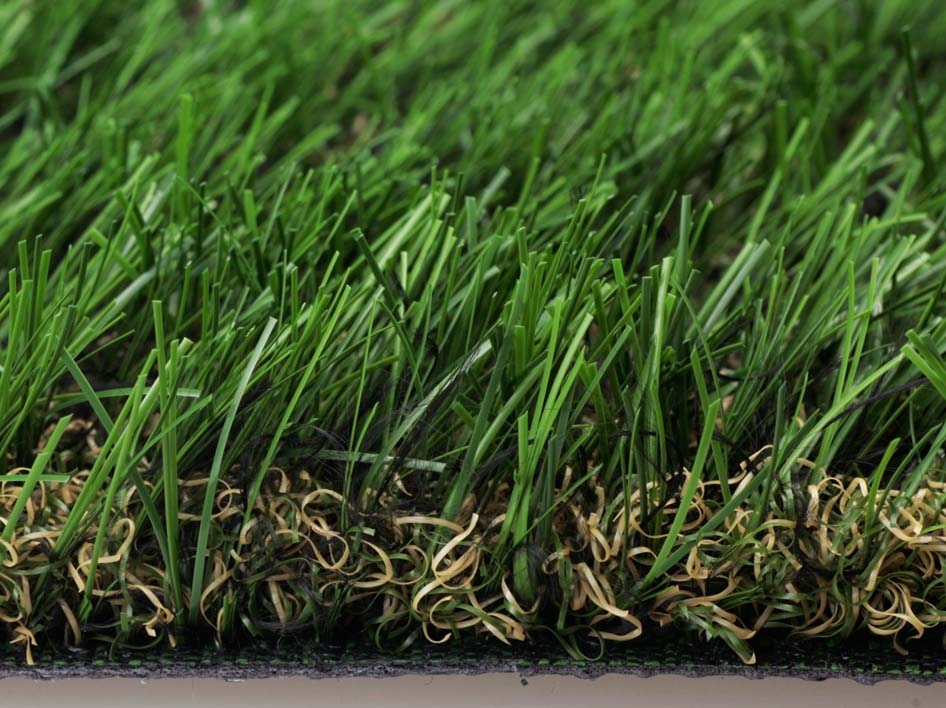 DTEX: PE8800+PP4400COLOR: Straight (field green and lime green)+ thatch (yellow and green) Or (coffee and lime green)PILE HEIGHT: 30GUAGE: 3/STITCH RATE: 14-18stitches/DENSITY: 14700-18900stitches/square meterWARRANTY: 10 yearsTYPE 8: MagicGrass3   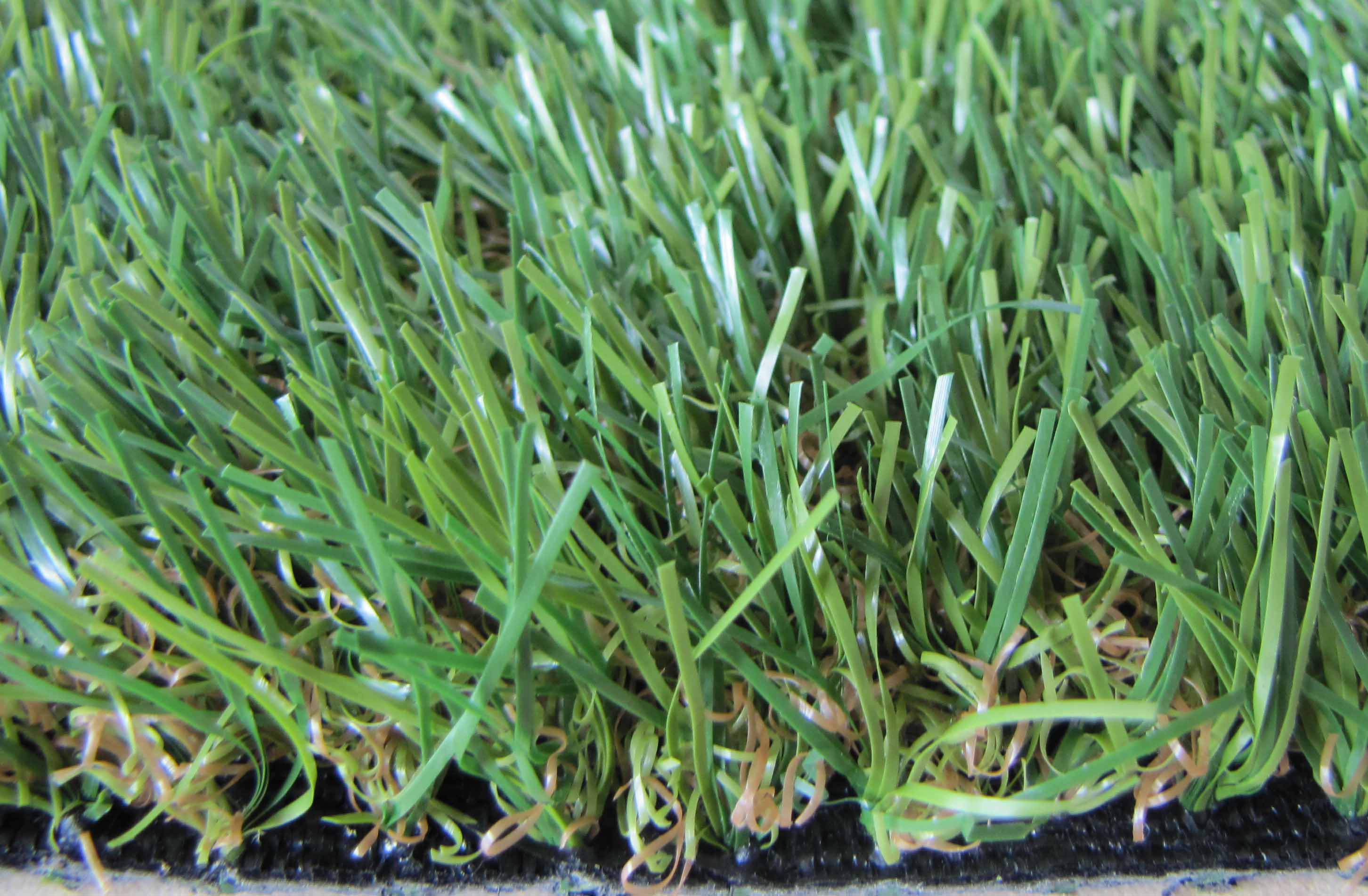 YARN: Four-tones color grassDTEX: PE&PP12000COLOR: Straight (field green and lime green)+thatch (coffee and lime green)PILE HEIGHT: 20GUAGE: 3/STITCH RATE: 14-18stitches/DENSITY: 14700-18900 stitches/square meterWARRANTY: 7 yearsTYPE 9: MagicGrass4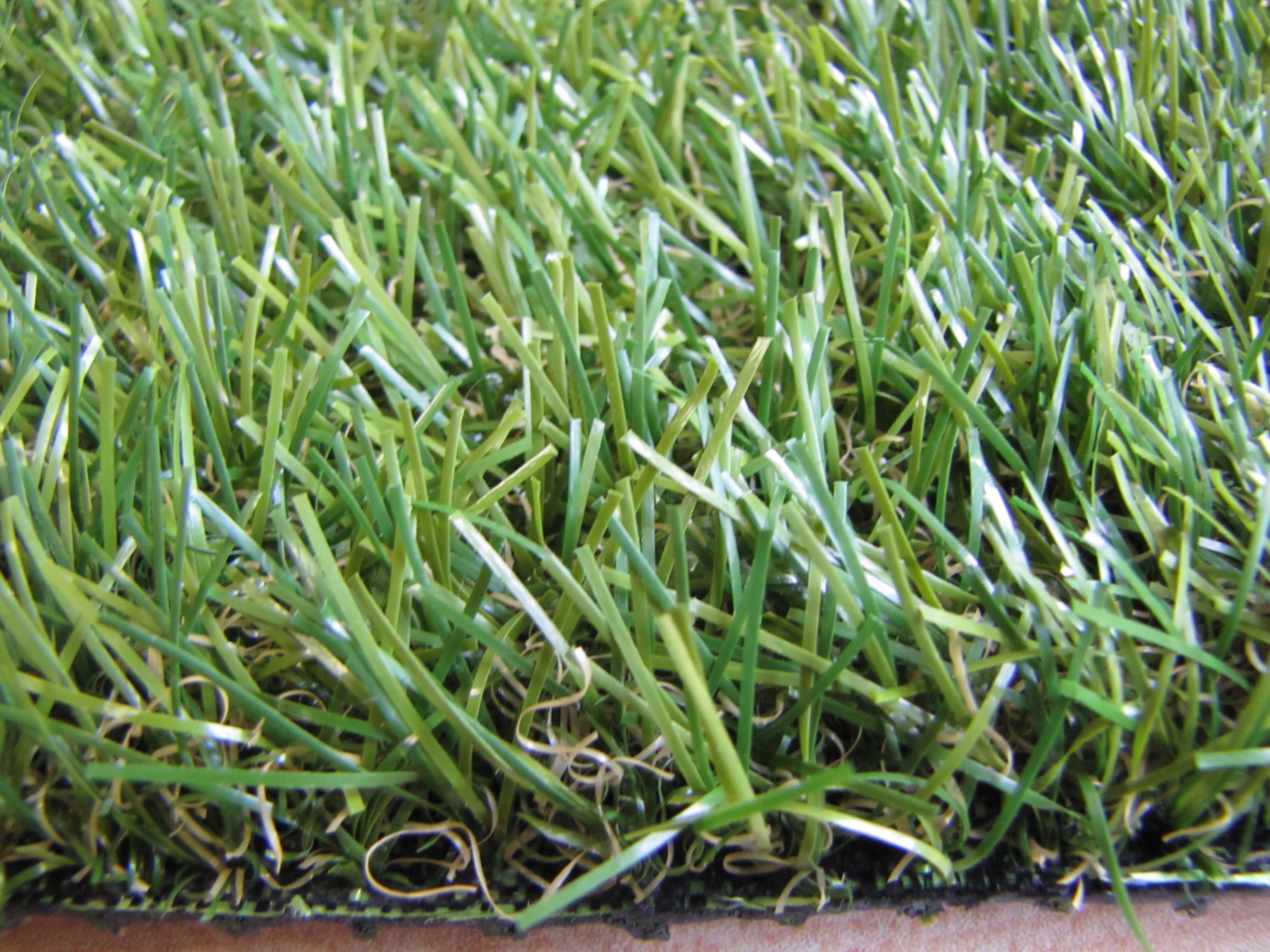 YARN: Four-tones color grassDTEX: PE&PP10500COLOR: Straight (field green and lime green)+thatch (yellow and green)PILE HEIGHT: 20GUAGE: 3/STITCH RATE: 14-18stitches/ DENSITY: 14700-18900 stitches/square meterWARRANTY: 7 years